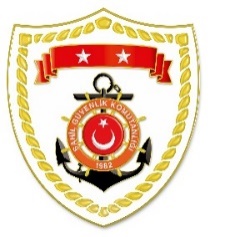 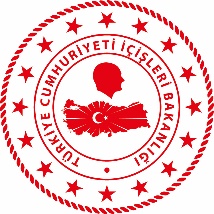 Karadeniz BölgesiEge BölgesiS.
NoTARİHMEVKİ VE ZAMANKURTARILAN SAYISIKURTARILAN/YEDEKLENEN TEKNE SAYISIAÇIKLAMA115 Temmuz 2021RİZE/Güneysu05.00--Meydana gelen sel felaketinde kaybolan 2 şahsın aranması faaliyetlerine devam edilmektedir.211 Ağustos 2021BARTIN-SİNOPKASTAMONU405-Sel felaketi sonrası mahsur kalan 405 vatandaşımız emniyetli bölgelere tahliye edilmiştir. Bölgede arama faaliyetlerine devam edilmektedir.S.
NoTARİHMEVKİ VE ZAMANKURTARILAN SAYISIKURTARILAN/YEDEKLENEN TEKNE SAYISIAÇIKLAMA113 Eylül 2021BALIKESİR/Ayvalık07.0031-Ayvalık açıklarında Yunanistan unsurları tarafından Türk Karasularına geri itilen lastik bot içerisindeki 31 düzensiz göçmen kurtarılmıştır.213 Eylül 2021İZMİR/Çeşme07.244-Yunanistan unsurları tarafından Türk Karasularına bırakılan ve kendi imkânlarıyla Karaada üzerine çıkan 4 düzensiz göçmen kurtarılmıştır.313 Eylül 2021İZMİR/Seferihisar07.3532-Seferihisar açıklarında Yunanistan unsurları tarafından Türk Karasularına geri itilen lastik bot içerisindeki 32 düzensiz göçmen kurtarılmıştır.413 Eylül 2021MUĞLA/Marmaris14.488-Marmaris açıklarında Yunanistan unsurları tarafından Türk Karasularına bırakılan can salı içerisindeki 8 düzensiz göçmen kurtarılmıştır.513 Eylül 2021MUĞLA/Marmaris18.251-Marmaris açıklarında karaya oturan özel bir tekne içerisindeki 1 şahıs kurtarılarak Sahil Güvenlik İskelesi’ne intikal ettirilmiştir. Teknenin sahibi tarafından kendi imkânları ile yedekleneceği bilgisi alınmıştır.